О назначении даты проведения публичных слушаний по проекту решения Совета Новониколаевского сельского поселения Калининского района  "О внесении изменений в Правила  благоустройства  территории Новониколаевского сельского  поселения Калининского района", создании оргкомитета по проведению публичных слушаний	В соответствии со статьей  28 Федерального закона от 6 октября 2003 года 131-ФЗ "Об общих принципах организации местного самоуправления в Российской Федерации", решением Совета Новониколаевского сельского поселения  Калининского района  от 15 марта 2019 года № 216 "Об утверждении Положения о публичных слушаниях  в Новониколаевском сельском поселении Калининского района", п о с т а н о в л я ю:1. Обнародовать проект решения Совета Новониколаевского сельского поселения Калининского района "О внесении изменений в Правила  благоустройства  территории Новониколаевского сельского  поселения Калининского района".2. Назначить проведение публичных слушаний по теме: «Рассмотрение проекта решения Совета Новониколаевского сельского поселения Калининского района "О внесении изменений в Правила  благоустройства  территории Новониколаевского сельского  поселения Калининского района" на  07 марта 2024 года.3. Создать оргкомитет по проведению публичных слушаний в составе согласно приложению. 4. Постановление вступает в силу со дня его официального обнародования.Приложениек постановлению администрацииНовониколаевского сельского поселения Калининского районаот 21.02.2024   № 15СОСТАВоргкомитета по проведению публичных слушаний по теме: «Рассмотрение проекта о внесении изменений в Правила благоустройства  территории Новониколаевского сельского  поселения Калининского района»Глава Новониколаевскогосельского поселенияКалининского района                                                                             И.Г. Дудка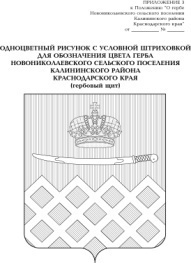 АДМИНИСТРАЦИЯ НОВОНИКОЛАЕВСКОГО СЕЛЬСКОГО ПОСЕЛЕНИЯ КАЛИНИНСКОГО РАЙОНААДМИНИСТРАЦИЯ НОВОНИКОЛАЕВСКОГО СЕЛЬСКОГО ПОСЕЛЕНИЯ КАЛИНИНСКОГО РАЙОНААДМИНИСТРАЦИЯ НОВОНИКОЛАЕВСКОГО СЕЛЬСКОГО ПОСЕЛЕНИЯ КАЛИНИНСКОГО РАЙОНААДМИНИСТРАЦИЯ НОВОНИКОЛАЕВСКОГО СЕЛЬСКОГО ПОСЕЛЕНИЯ КАЛИНИНСКОГО РАЙОНААДМИНИСТРАЦИЯ НОВОНИКОЛАЕВСКОГО СЕЛЬСКОГО ПОСЕЛЕНИЯ КАЛИНИНСКОГО РАЙОНААДМИНИСТРАЦИЯ НОВОНИКОЛАЕВСКОГО СЕЛЬСКОГО ПОСЕЛЕНИЯ КАЛИНИНСКОГО РАЙОНААДМИНИСТРАЦИЯ НОВОНИКОЛАЕВСКОГО СЕЛЬСКОГО ПОСЕЛЕНИЯ КАЛИНИНСКОГО РАЙОНАПОСТАНОВЛЕНИЕПОСТАНОВЛЕНИЕПОСТАНОВЛЕНИЕПОСТАНОВЛЕНИЕПОСТАНОВЛЕНИЕПОСТАНОВЛЕНИЕПОСТАНОВЛЕНИЕот21.02.2024№         15ст-ца Новониколаевскаяст-ца Новониколаевскаяст-ца Новониколаевскаяст-ца Новониколаевскаяст-ца Новониколаевскаяст-ца Новониколаевскаяст-ца НовониколаевскаяГлава Новониколаевского сельского поселенияКалининского района И.Г. Дудка1.Кравец Е.Ю.-секретарь постоянной комиссии по вопросам социально-правового и организационного обеспечения деятельности органов местного самоуправления2.Демчук Н.И.  -член  постоянной комиссии по бюджету, экономике, налогам и распоряжению муниципальной собственностью3.Гончарова Г.Я.-заместитель председателя постоянной комиссии по вопросам землепользования и благоустройства, строительства, транспорта, торговли и бытовому обслуживанию населения4.Зеленская Н.А.-заместитель председателя постоянной комиссии по вопросам социально-правового и организационного обеспечения деятельности органов местного самоуправления5.Жугина А.Н.      -ведущий специалист финансового отдела администрации Новониколаевского сельского поселения 